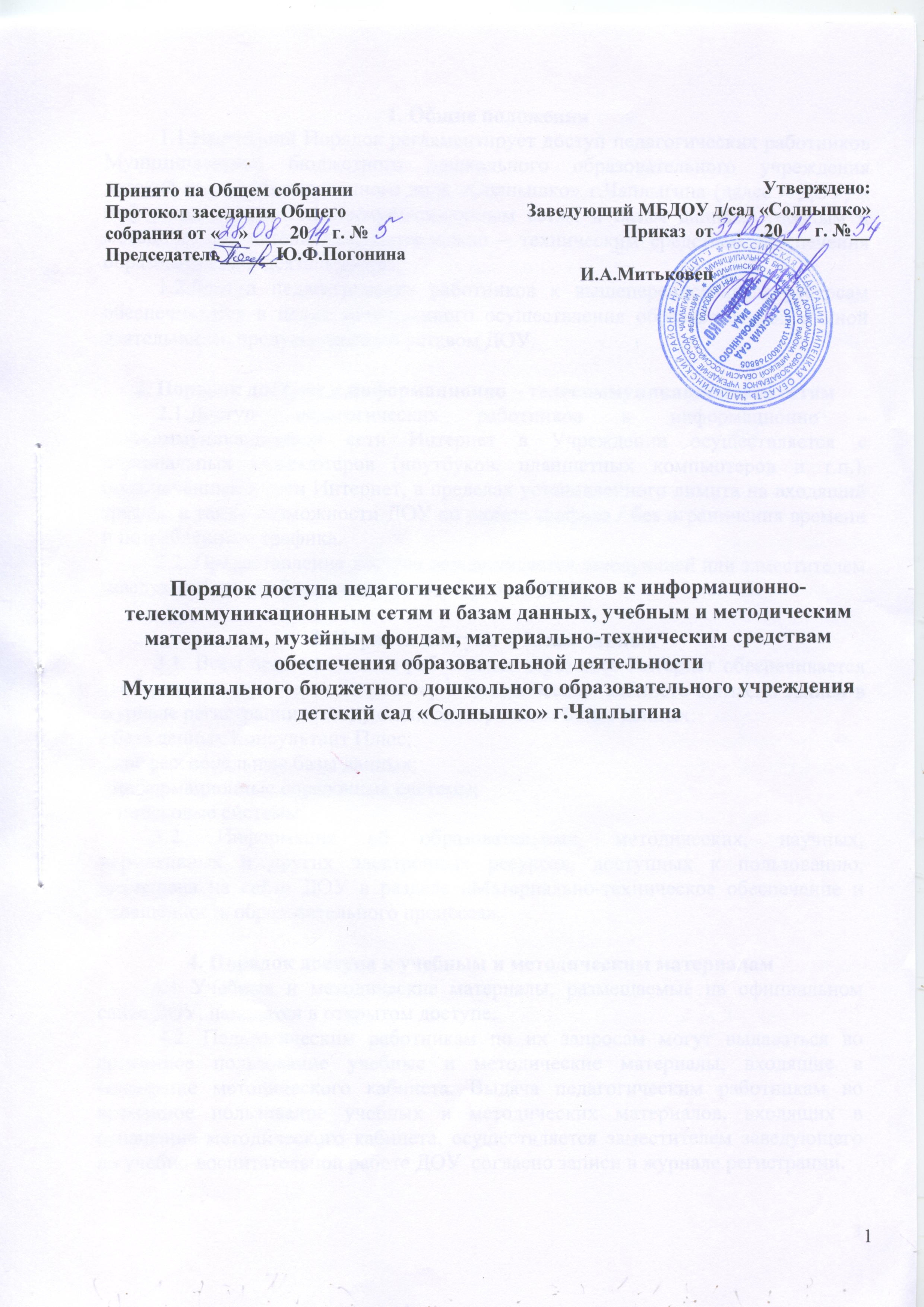 1. Общие положения1.1.Настоящий Порядок регламентирует доступ педагогических работников Муниципального бюджетного дошкольного образовательного учреждения детский сад комбинированного вида «Солнышко» г.Чаплыгина (далее – ДОУ) к информационно – телекоммуникационным сетям и базам данных, учебным и методическим материалам, материально – техническим средствам обеспечения образовательной деятельности. 1.2.Доступ педагогических работников к вышеперечисленным ресурсам обеспечивается в целях качественного осуществления образовательной и иной деятельности, предусмотренной уставом ДОУ. 2. Порядок доступа к информационно – телекоммуникационным сетям2.1.Доступ педагогических работников к информационно – телекоммуникационной сети Интернет в Учреждении осуществляется с персональных компьютеров (ноутбуков, планшетных компьютеров и т.п.), подключенных к сети Интернет, в пределах установленного лимита на входящий трафик, а также возможности ДОУ по оплате трафика / без ограничения времени и потребленного трафика. 2.2. Предоставление доступа осуществляется заведующей или заместителем заведующей по учебно-воспитательной работе ДОУ. 3. Порядок доступа к базам данных3.1. Всем педагогическим работникам через сеть Интернет обеспечивается свободный доступ через компьютер в методическом кабинете согласно записи в журнале регистрации к следующим электронным базам данных: - база данных Консультант Плюс; - профессиональные базы данных; - информационные справочные системы; - поисковые системы. 3.2. Информация об образовательных, методических, научных, нормативных и других электронных ресурсах, доступных к пользованию, размещена на сайте ДОУ в разделе «Материально-техническое обеспечение и оснащённость образовательного процесса». 4. Порядок доступа к учебным и методическим материалам4.1 Учебные и методические материалы, размещаемые на официальном сайте ДОУ, находятся в открытом доступе. 4.2. Педагогическим работникам по их запросам могут выдаваться во временное пользование учебные и методические материалы, входящие в оснащение методического кабинета. Выдача педагогическим работникам во временное пользование учебных и методических материалов, входящих в оснащение методического кабинета, осуществляется заместителем заведующего по учебно-воспитательной работе ДОУ  согласно записи в журнале регистрации. 4.3. Срок, на который выдаются учебные и методические материалы, определяется заместителем заведующего по учебно-воспитательной работе.  При получении учебных и методических материалов на электронных носителях, подлежащих возврату, педагогическим работникам не разрешается стирать или менять на них информацию. 5. Порядок доступа к материально-техническим средствам обеспечения образовательной деятельности5.1 Доступ педагогических работников к материально-техническим средствам обеспечения образовательной деятельности осуществляется: - без ограничения к музыкальному залу и иным помещениям и местам проведения занятий вовремя, определенное в расписании занятий; - музыкальному залу и иным помещениям, и местам проведения занятий вне времени, определенного расписанием занятий, по согласованию с работником, ответственным за данное помещение. 5.2. Использование движимых (переносных) материально-технических средств обеспечения образовательной деятельности осуществляется по письменной заявке, поданной педагогическим работником (не менее чем за 5 рабочих дней до дня использования материально-технических средств) на имя заместителя заведующего по учебно-воспитательной работе ДОУ. Выдача педагогическому работнику и сдача им движимых (переносных) материально-технических средств обеспечения образовательной деятельности фиксируются в журнале выдачи. 5.3. Для распечатывания, копирования или тиражирования  учебных и методических материалов педагогические работники имеют право пользоваться принтером, находящимся в методическом кабинете. 5.4. В случае необходимости тиражирования или печати большого объёма (более 100 страниц) педагогический работник обязан обратиться со служебной запиской на имя заведующей ДОУ. 5.5. Накопители информации (CD-диски, флеш-накопители, карты памяти), используемые педагогическими работниками при работе с компьютерной информацией, предварительно должны быть проверены на отсутствие вредоносных компьютерных программ. 6.Заключительные положения6.1. Контроль за выполнением Положения осуществляется заместителем заведующего по учебно – воспитательной работе ДОУ. 6.2. Заместитель заведующего по учебно – воспитательной работе ДОУ несет персональную ответственность за исполнение настоящего Положения.